Nativity WorshipsEpiphany 2022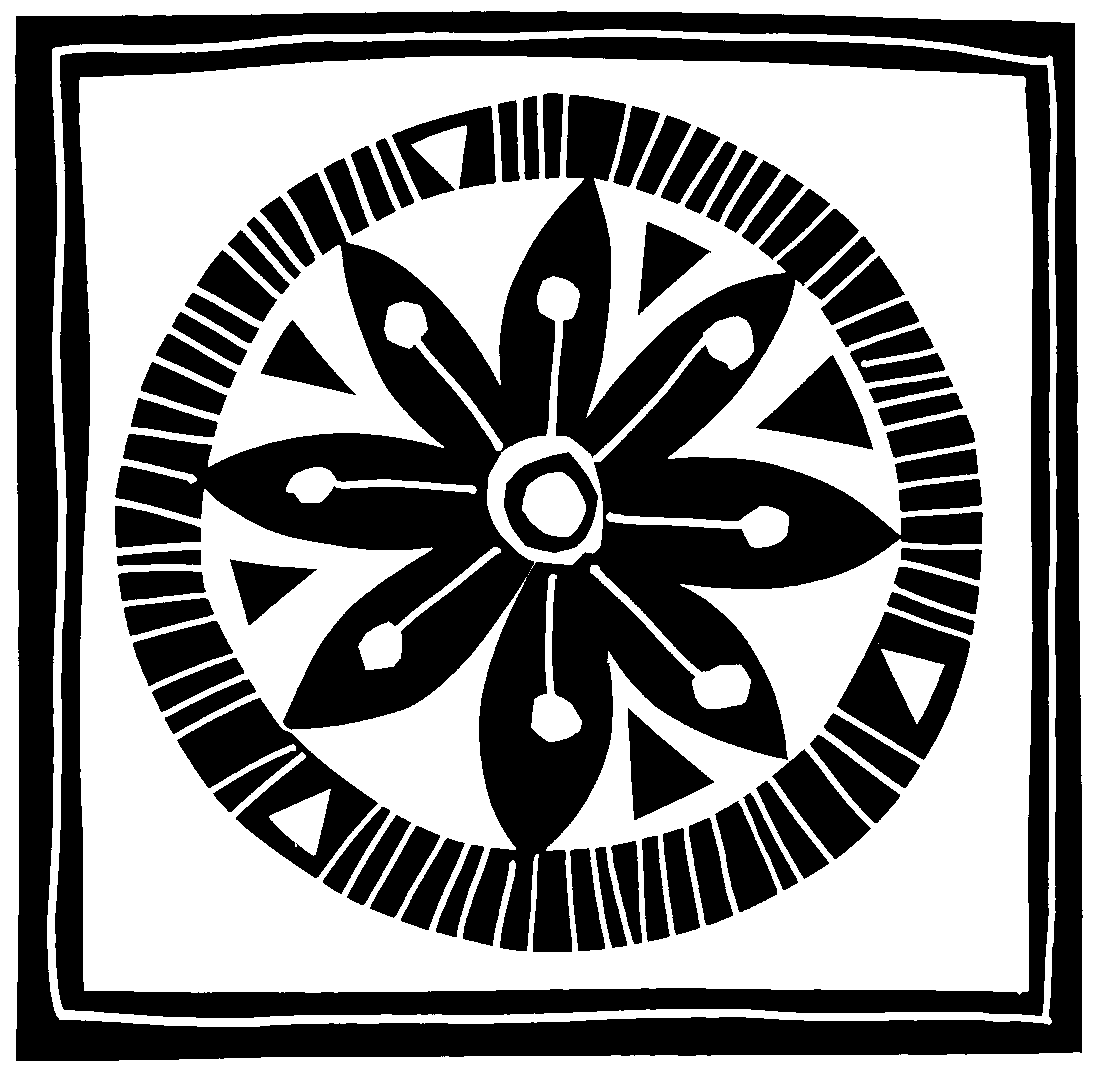 The Rev. Kirsten Snow Spalding, RectorThe Rev. Lynn Oldham Robinett, Assistant PriestThe Rev. Scott Gambrill Sinclair, Assistant PriestThe Rev. Rebecca Winship Morehouse, Deacon333 Ellen Dr., San Rafael, CA 94903415-479-7023, nativityonthehill@gmail.com www.nativityonthehill.orgPRELUDEYou will find the title and composer on your Bulletin insert. The Word of GodEntrance RiteEntrance HymnYou will find the hymn numbers on your Bulletin insert or on the Hymn Board in the sanctuary. Opening AcclamationThe people standing, the Celebrant saysCollect for Purity The Celebrant may sayAlmighty God, to you all hearts are open, all desires known, and from you no secrets are hid: Cleanse the thoughts of our hearts by the inspiration of your Holy Spirit, that we may perfectly love you, and worthily magnify your holy Name; through Christ our Lord. Amen.Opening Anthem or Song of Praise MHSO 9 Gloria, gloria, in excelsis Deo! (Berthier) The following is sung, all standing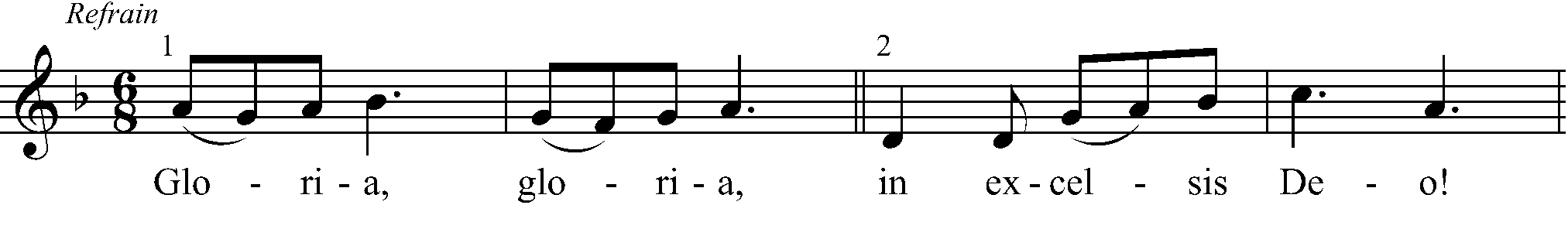 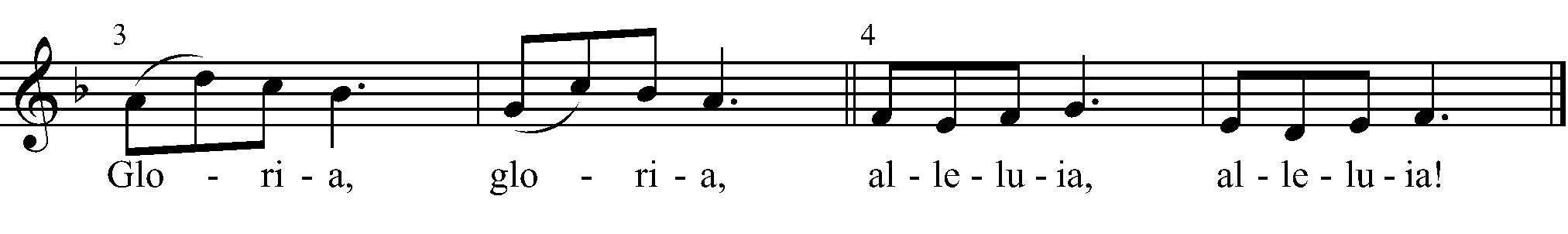 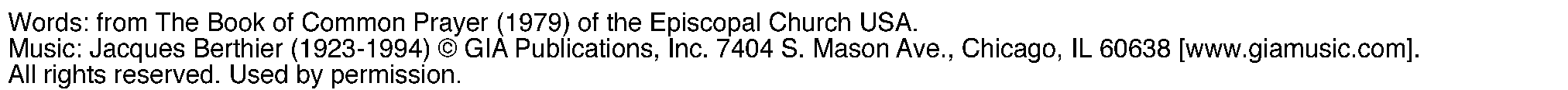 The Collect of the Day See the Collect on the insert to your bulletin.The LessonsFirst ReadingThe people sit.A reading from _______.Silence may follow.PsalmRemain seated.Second ReadingThe people sit.A Reading from. _______.Silence may follow.Sequence Hymn You will find the hymn numbers on your bulletin insert or on the hymn board in the sanctuary.All stand.GospelAll stand.The SermonThe Creed All stand.We believe in one God,the Father, the Almighty,maker of heaven and earth,of all that is, seen and unseen.We believe in one Lord, Jesus Christ,the only Son of God,eternally begotten of the Father,God from God, Light from Light,true God from true God,begotten, not made,of one Being with the Father.Through him all things were made.For us and for our salvationhe came down from heaven:by the power of the Holy Spirithe became incarnate from the Virgin Mary,and was made man.For our sake he was crucified under Pontius Pilate;he suffered death and was buried.On the third day he rose againin accordance with the Scriptures;he ascended into heavenand is seated at the right hand of the Father.He will come again in glory to judge the living and the dead,and his kingdom will have no end.We believe in the Holy Spirit, the Lord, the giver of life,who proceeds from the Father and the Son.With the Father and the Son he is worshiped and glorified.He has spoken through the Prophets.We believe in one holy catholic and apostolic Church.We acknowledge one baptism for the forgiveness of sins.We look for the resurrection of the dead,and the life of the world to come. Amen.The Prayers of the PeopleAll remain standing.In peace, we pray to you, Lord God.SilenceFor all people in their daily life and work;For our families, friends, and neighbors, and for those who are alone.For this community, the nation, and the world;For all who work for justice, freedom, and peace.For the just and proper use of your creation;For the victims of hunger, fear, injustice, and oppression.For all who are in danger, sorrow, or any kind of trouble;For those who minister to the sick, the friendless, and the needy.For the peace and unity of the Church of God;For all who proclaim the Gospel, and all who seek the Truth.For Michael our Presiding Bishop, and Marc our Bishop; and for] all bishops and other ministers;For all who serve God in his Church.For the special needs and concerns of this congregation.SilenceThe People may add their own petitions and the Nativity prayer list is on the insert to your bulletin. Hear us, Lord;For your mercy is great.We thank you, Lord, for all the blessings of this life.SilenceThe People may add their own thanksgivingsWe will exalt you, O God our King;And praise your Name for ever and ever.We pray for all who have died, that they may have a place in your eternal kingdom.SilenceThe People may add their own petitionsLord, let your loving-kindness be upon them;Who put their trust in you.We pray to you also for the forgiveness of our sins.Silence may be kept.Leader and PeopleHave mercy upon us, most merciful Father;in your compassion forgive us our sins,known and unknown,things done and left undone;and so uphold us by your Spiritthat we may live and serve you in newness of life,to the honor and glory of your Name;through Jesus Christ our Lord. Amen.The Celebrant concludes.Almighty God have mercy on you, forgive you all your sins through our Lord Jesus Christ, strengthen you in all goodness, and by the power of the Holy Spirit keep you in eternal life. Amen.Almighty God to whom our needs are known before we ask:  Help us to ask only what accords with your will; and those good things which we dare not, or in our blindness cannot ask, grant us for the sake of your Son Jesus Christ our Lord.  Amen.The Peace All stand.Then the Ministers and the People may greet one another in the name of the Lord.Announcements See announcements on the insert to your bulletin.The Holy CommunionOffertory Sentence The Celebrant saysOffer to God a sacrifice of thanksgiving, and make good your vows to the Most High. Psalm 50:14Offertory SentenceFor who is greater, the one who is at the table or the one who serves? Is it not the one at the table? But I am among you as one who serves. (Luke 22:27)Offertory HymnYou will find the hymn numbers on your bulletin insert or on the hymn board in the sanctuary.All stand. The Great ThanksgivingSursum corda Presider	The Lord be with you. People		And also with you. Presider	Lift up your hearts. People		We lift them to the Lord. Presider	Let us give thanks to the Lord our God. People		It is right to give our thanks and praise. Proper PrefaceWe praise you and we bless you, holy and gracious God, source of life abundant. Frombefore time you made ready the creation. Your Spirit moved over the deep and broughtall things into being: sun, moon, and stars; earth, winds, and waters; and every livingthing. You made us in your image, and taught us to walk in your ways. But we rebelledagainst you, and wandered far away; and yet, as a mother cares for her children, youwould not forget us. Time and again you called us to live in the fullness of your love.And so this day we join with Saints and Angels in the chorus of praise that rings througheternity, lifting our voices to magnify you as we sing:Sanctus MHSO 36 Holy, holy, holy Lord (Dimmock) (BCP p. 367)Celebrant and People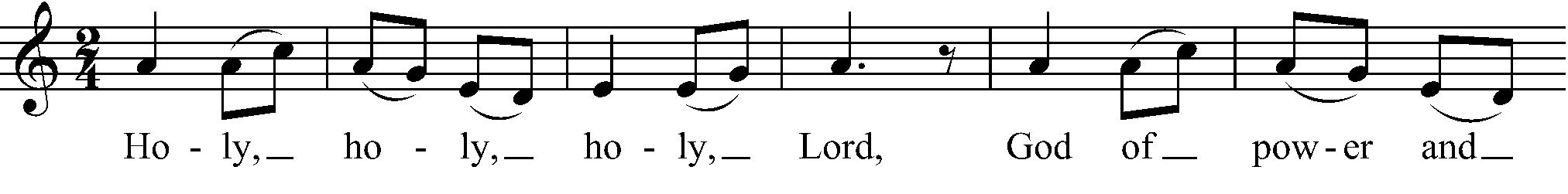 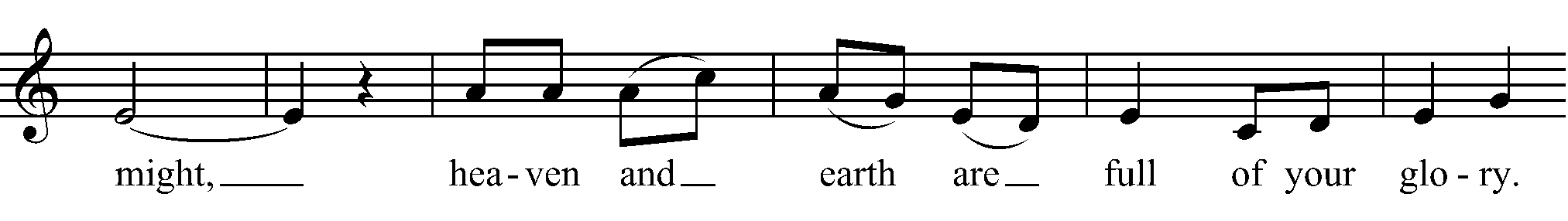 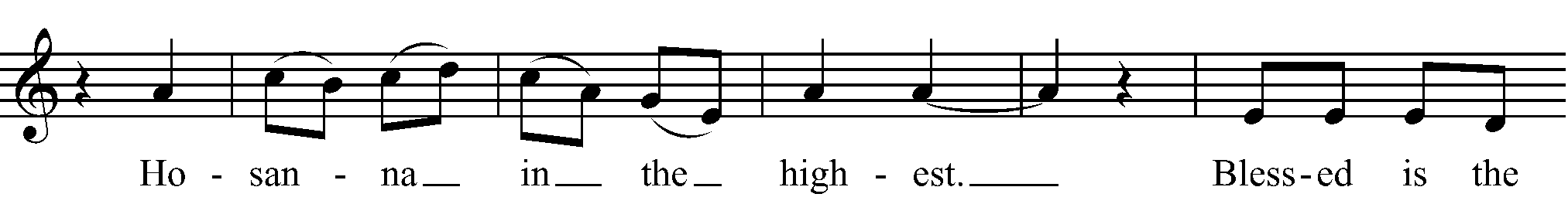 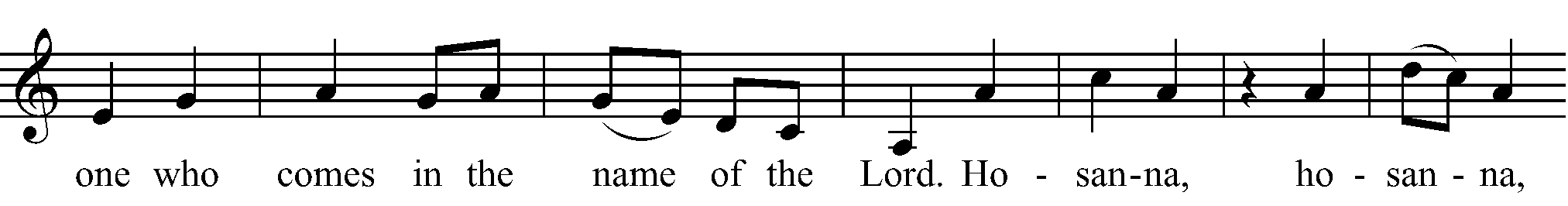 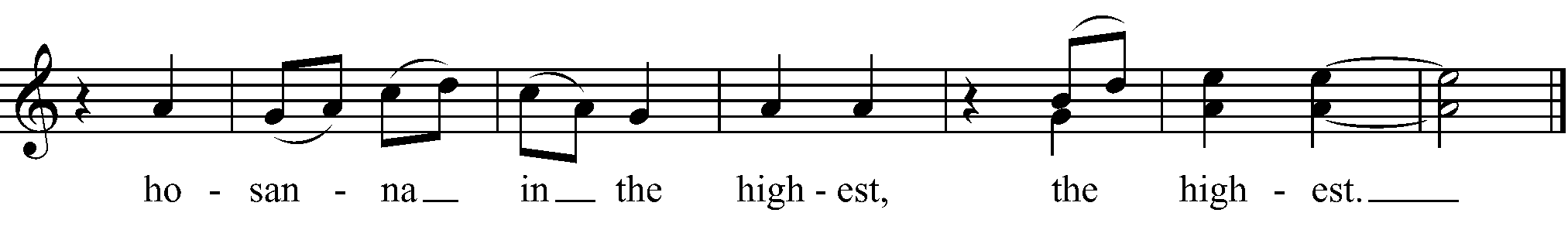 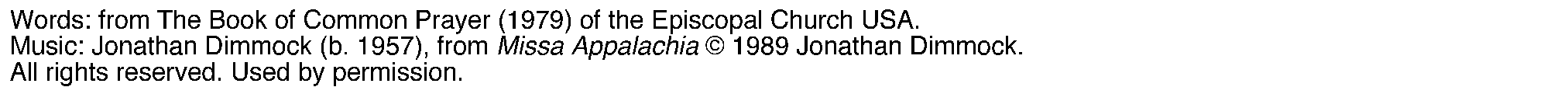 Words of InstitutionGlory and honor and praise to you, holy and living God. To deliver us from the power ofsin and death and to reveal the riches of your grace, you looked with favor upon Mary,your willing servant, that she might conceive and bear a son, Jesus the holy child of God.Living among us, Jesus loved us. He broke bread with outcasts and sinners, healed thesick, and proclaimed good news to the poor. He yearned to draw all the world to himselfyet we were heedless of his call to walk in love. Then, the time came for him to completeupon the cross the sacrifice of his life, and to be glorified by you.On the night before he died for us, Jesus was at table with his friends. He took bread,gave thanks to you, broke it, and gave it to them, and said: “Take, eat: This is my Body,which is given for you. Do this for the remembrance of me.”As supper was ending, Jesus took the cup of wine. Again, he gave thanks to you, gave itto them, and said: “Drink this, all of you: This is my Blood of the new Covenant, whichis poured out for you and for all for the forgiveness of sins. Whenever you drink it, dothis for the remembrance of me.”EpiclesisNow gathered at your table, O God of all creation, and remembering Christ, crucified andrisen, who was and is and is to come, we offer to you our gifts of bread and wine, andourselves, a living sacrifice. Pour out your Spirit upon these gifts that they may be theBody and Blood of Christ. Breathe your Spirit over the whole earth and make us yournew creation, the Body of Christ given for the world you have made. In the fullness oftime bring us, with all your saints, from every tribe and language andpeople and nation, to feast at the banquet prepared from the foundation of the world.Through Christ and with Christ and in Christ, in the unity of the Holy Spirit, to you behonor, glory, and praise, for ever and ever. AMEN.The Lord’s Prayer As our Savior Christ has taught us, we now pray,People and CelebrantOur Father in heaven,hallowed be your Name,your kingdom come,your will be done, on earth as in heaven.Give us today our daily bread.Forgive us our sinsas we forgive those who sin against us.Save us from the time of trialand deliver us from evil.For the kingdom, the power,and the glory are yours,now and forever. Amen.The Breaking of the BreadFraction Anthem WLP 876 The disciples knew the Lord Jesus (Burnam)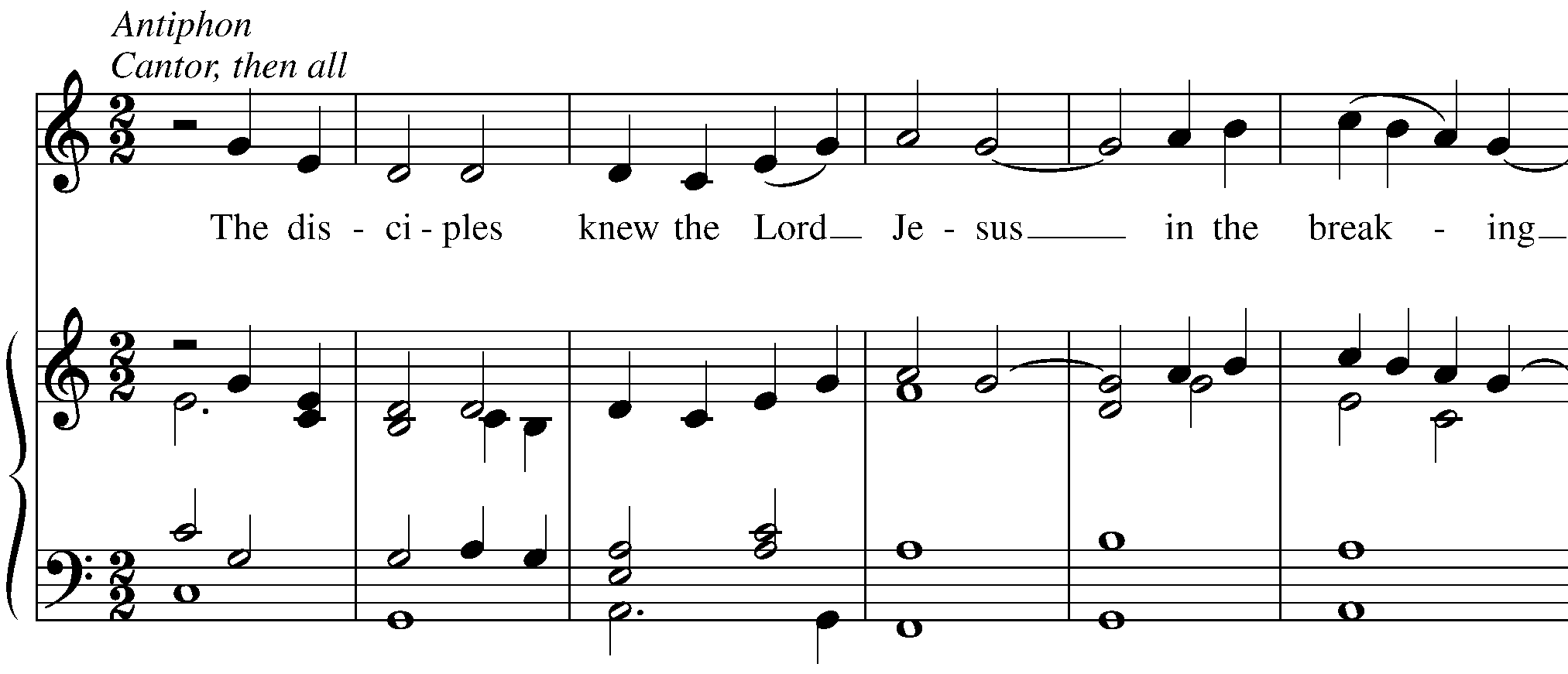 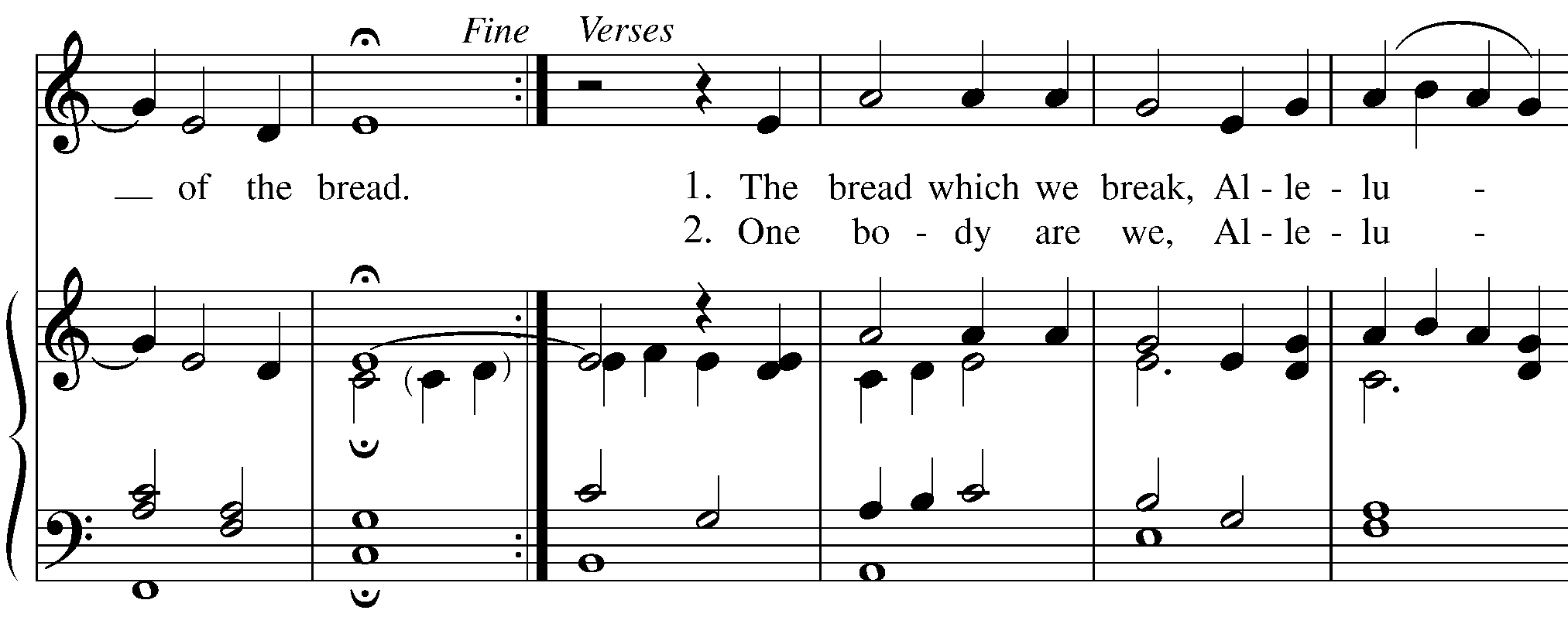 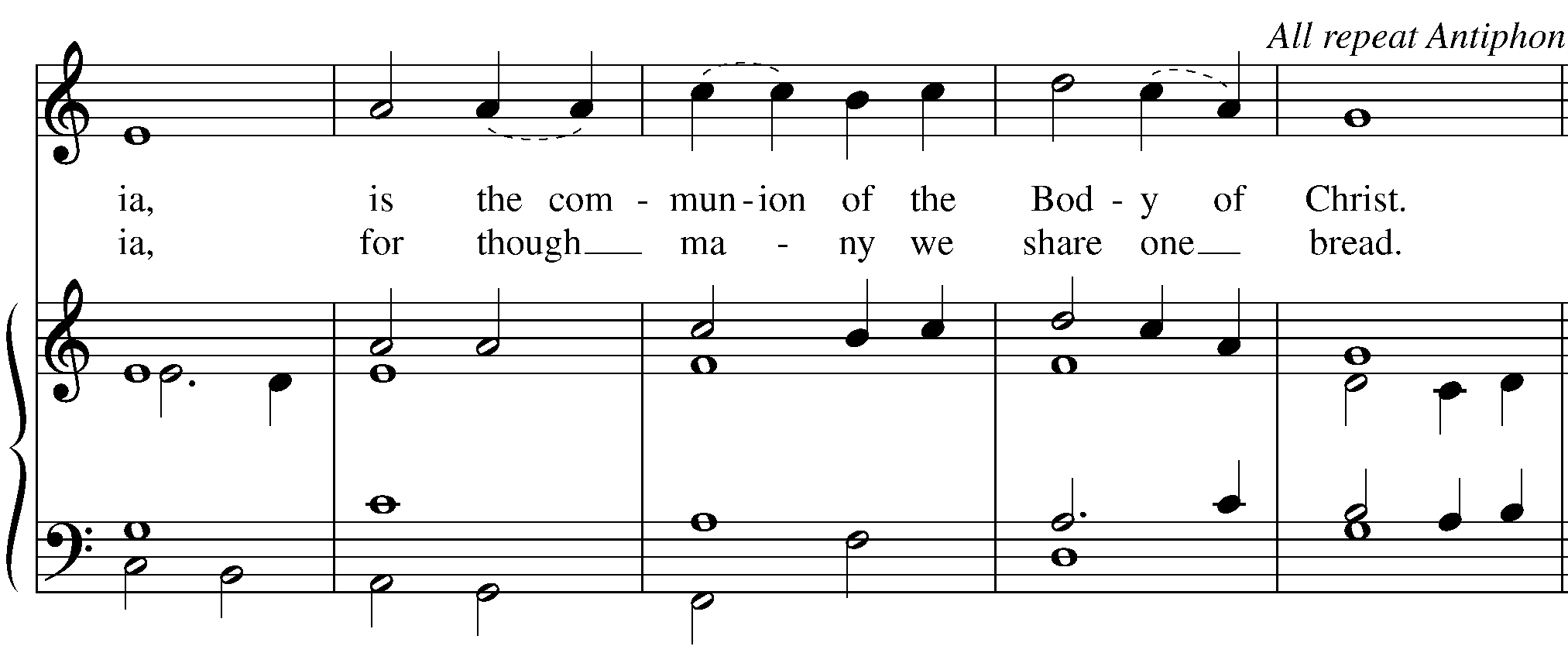 Invitation The Celebrant saysThe Gifts of God for the People of God.DistributionThe ministers receive the Sacrament in both kinds, and then immediately deliver it to the people.The people come forward for communion in one line up the center aisle and return to their seats by side aisles.  All remaining masked until they consume the bread and wine at their seats.  The Bread and the Cup are given to the communicants with these wordsThe Body of Christ, the bread of heaven. [Amen.]The Blood of Christ, the cup of salvation. [Amen.]Communion HymnYou will find the hymn numbers on your bulletin insert or on the hymn board in the sanctuary.Post-Communion Prayer After Communion, the Celebrant saysLet us pray.Celebrant and PeopleEternal God, heavenly Father,you have graciously accepted us as living membersof your Son our Savior Jesus Christ,and you have fed us with spiritual foodin the Sacrament of his Body and Blood.Send us now into the world in peace,and grant us strength and courageto love and serve youwith gladness and singleness of heart;through Christ our Lord. Amen.epiphany BlessingThe Priest blesses the people, sayingMay Christ, the Son of God, be manifest in you that your lives may be a light to the world; and the blessing of God Almighty, the Father, the Son, and the Holy Spirit, be among you, and remain with you always.  Amen. Post-Communion HymnYou will find the hymn numbers on your bulletin insert or on the hymn board in the sanctuary.All stand. Dismissal POSTLUDEYou will find the title and composer on your Bulletin insert. If you have prayer requests, would like to speak with a member of the clergy, or have a question or an idea for ministry, please reach out to us at nativityonthehill@gmail.com.From riteplanning.com.Copyright © 2022 Church Publishing Inc. All rights reserved.Blessed be God: Father, Son, and Holy Spirit.PeopleAnd blessed be God's reign, now and for ever. Amen.CelebrantGod be with you.PeopleAnd also with you.CelebrantLet us pray.ReaderHere ends the Reading.ReaderHere ends the Reading.DeaconThe Holy Gospel of our Savior Jesus Christ according to ______.PeopleGlory to you, Lord Christ.DeaconThe Gospel of our Savior.PeoplePraise to you, Lord Christ.CelebrantThe peace of the Lord be always with you.PeopleAnd also with you.Let us go forth into the world, rejoicing in the power of the Spirit.PeopleThanks be to God.